ROUSAY, EGILSAY & WYRE DEVELOPMENT TRUST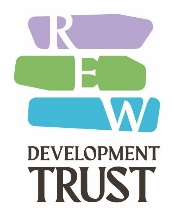 COMMUNITY GROUP ACTIVITYGRANT APPLICATION FORMREWDT operates a Community Group grant scheme that is open to applications from individuals, voluntary groups and organisations on Rousay, Egilsay or Wyre, wishing to run group events or activities that will benefit residents of the three islands. Maximum £1,000 funding per group or individual per year, to fund group activities, events, and projects. This can be split into a maximum of 2 applications per group or individual per year. Funding can be used towards activities, events and include equipment or running costs.There must be at least 5 people interested in attending the group, activities or event.The activities and events must be advertised on Rousay Egilsay and Wyre. This can be through Rousay Review, social media etc, to open up the group to as many community members as possible.When filling out the application form, please provide clear plans of the events and activities you intend to hold.When filling out the application form, please detail your total costs for the events/activities, not just the costs being applied for. Please provide a breakdown of expected costs.Constituted groups should also provide a current bank balance and details of plans for their funds.When filling out the application form, please detail how the group/events/activities will benefit community members. Please give as much detail as possible.Applications must be submitted and approved and an offer letter from REWDT received by the group before any expenditure is made. Our primary contact method will usually be by email so please ensure you print your email address clearly and correctly on the application form. If this method of contact doesn’t suit you, please let us know.PLEASE PRINT YOUR ANSWERS CLEARLY:Please tick to certify that the level of community demand for the event/activities is 5 REW residents or greater.The group sessions/events/activities must be promoted within REW to encourage attendance. Please tick to confirm that you plan to advertise the sessions before eachsession takes place.Declaration by Main Contact/Applicant:By completing this form, I agree for my personal data to be held for use in connection with this grant, until the grant is closed either by completion, ineligibility, or because I/we/the organisation no longer wish to proceed with the application (please let us know).By signing this application, I/We declare that the information given is complete and accurate and I/we confirm there has been no expenditure in relation to this application, prior to it being submitted to the Board of the Development Trust for their approval.  Where the application is on behalf of a voluntary group or organisation, I confirm that I am acting on behalf of that group with their agreement.   Grants will normally be paid direct to a bank account on presentation of invoices (where applicable) or can be made directly to the supplier, on request.  Bank account details will be requested if a Grant Offer is made.Please return the completed form to REWDT, Pier Cabin, Rousay, KW17 2PU or email to grants@rewdt.orgName of Group or Individual organising events or activities:Main Contact Name:Address:Postcode:Tel No:Email:Outline of Event/Activities:  please provide some detail about the planned events/activitiesHow much will your event/activities cost? please include total costs below and provide any relevant quotesItem or Activity£TOTAL £How much are you applying to REWDT for?£(Constituted Groups Only) Current Bank Balance of group:CONSTITUTED GROUPS ONLY:Current Group Bank Balance: £CONSTITUTED GROUPS ONLY:Plans for funds in group bank account:If you are not requesting 100% funding from REWDT please give details of where remaining funding will be coming from. Please give details of sources and amounts and whether the funding has already been approved. Include any self-funding details. If you are unable to source funding from elsewhere, please briefly explain why.Who will benefit from the event/activities? Please include numbers, age range etcHow will the event/activities benefit members of the community?Lead Organiser, Chair or Group Director Signature: Lead Organiser, Chair or Group Director Signature: Name: Signed:Date:GROUPS ONLY: Signature 2: GROUPS ONLY: Signature 2: Name: Signed:Date: